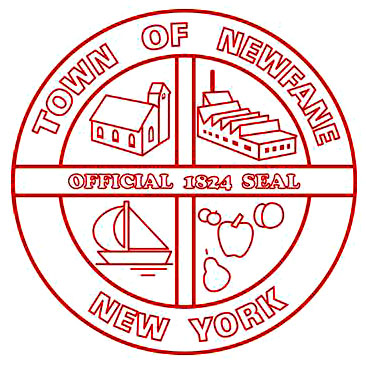 RESOLUTION NO. 62 – 2023THE TOWN BOARD OF THE TOWN OF NEWFANE AUTHORIZES THE HIGHWAY SUPERINTENDENT TO PURCHASE2023 VOLVO EC220E WITH HYDRALIC DIRECT LINK THUMB, 42” BUCKET AND 48” PROMACK MOWER ATTACHMENT IN JANUARY 2024WHEREAS, The Town of Newfane Highway Superintendent is in need of additional equipment in order to fulfil his duties in the most productive and efficient manner, andWHEREAS, Highway Superintendent, Jon Miller, has presented a sound purchase plan which includes utilizing 2024 Budget allocation from the Machinery Item III of $156,396, 2023 SAM Grant Funding,in the amount of $50,000, 2023 Budget Surplus from Machinery Equipment Item III in the amount of $50,000 and a portion of 2023 Budget Surplus of $23,000 from the General Repairs Item 1 and WHEREAS, the cost of this equipment will not exceed $270,000.00, now therefore be itRESOLVED, the Town Board of the Town of Newfane hereby authorizes the purchase in January 2024 of the above-referenced equipment.John Syracuse, Supervisor		_____________________________Laura Rutland, Councilwoman		_____________________________Sue Neidlinger, Councilwoman    	_____________________________Richard Coleman, Councilman     	_____________________________Troy Barnes, Councilman             	 _____________________________DATED:  December 29, 2023CERTIFICATE OF CLERKSTATE OF NEW YORKCOUNTY OF NIAGARATOWN OF NEWFANE								______________________________ 								Mildred Kramp, RMC, CMC	SEAL							Town Clerk Town of Newfane